					Проєкт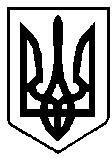 Михайло ВОЛИНЕЦЬВАРАСЬКА МІСЬКА РАДАВИКОНАВЧИЙ КОМІТЕТВАРАСЬКОЇ МІСЬКОЇ РАДИ                   Р І Ш Е Н Н Я                            03 вересня  2021  року	                                             	      			№301Про затвердження списків черг працівниківВП «РАЕС» ДП НАЕК «Енергоатом», які потребують поліпшення житлових умовРозглянувши лист ВП «РАЕС» ДП НАЕК «Енергоатом» від 25.06.2021          № 11268/093, враховуючи пропозиції громадської комісії з житлових питань виконавчого комітету Вараської міської ради (протокол засідання № 4 від 12.07.2021), на підставі статті 39 Житлового кодексу Української РСР, пунктів 21, 25 Правил обліку громадян, які потребують поліпшення житлових умов, і надання їм жилих приміщень в Українській РСР, затверджених постановою Ради Міністрів УРСР і Укрпрофради від 11 грудня 1984 року № 470, керуючись підпунктом 2 пункту а частини першої статті 30, частиною шостою статті 59 Закону України «Про місцеве самоврядування в Україні», виконавчий комітет Вараської міської радиВ И Р І Ш И В :1. Затвердити загальний, першочерговий, позачерговий (молоді спеціалісти), позачерговий (ЧАЕС) списки черг працівників ВП «РАЕС» ДП НАЕК «Енергоатом», які потребують поліпшення житлових умов.2. Контроль за виконанням рішення покласти на заступника міського голови з питань діяльності виконавчих органів ради Михайла Волинця.Міський голова                                                               Олександр МЕНЗУЛ